NEW ARRIVALS IN 2017      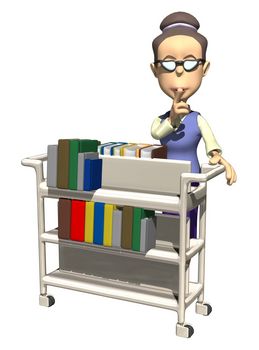 GENERAL COLLECTION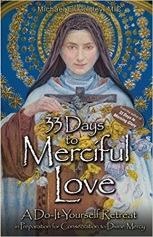 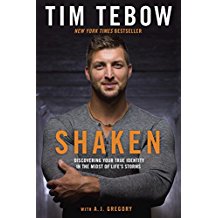 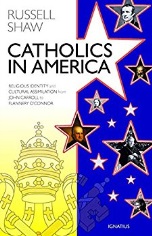 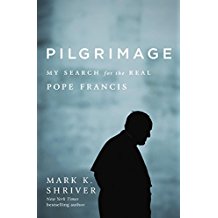 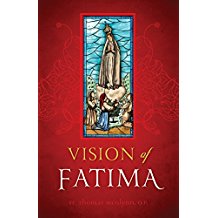 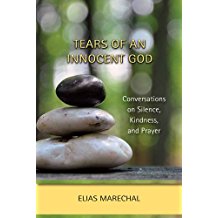 JUVENILE & TEENDVDs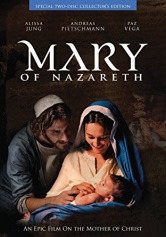 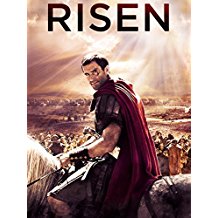 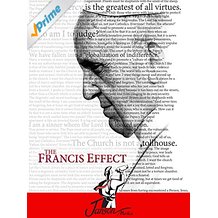 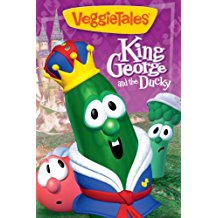 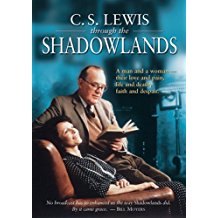 33 Days to Merciful Love: A Do-it-Yourself Retreat in Preparation for Consecration to Divine Mercyby Michael GaitleyAging Matters: Finding Your Calling for the Rest of Your Lifeby R. Paul StevensA Pope and a President: John Paul II, Ronald Regan, and the Extraordinary Untold Story of the 20th Centuryby Raul KengorBeDADitudes: 8 Ways to Be an Awesome Dadby Gregory K. PopcakCatholics and Protestants: What Can We Learn from Each Other?by Peter KreeftCatholics in America:  Religious Identity and Cultural Assimilation from John Carroll to Flannery O’Connor by Russell ShawCatholic Moral Philosophy in Practice and Theory:  An Introductionby Bernard G. PrusakDiscovering God Together by Dr. Greg Popcak and Lisa PopcakExploring the Catholic Church: An Introduction to Catholic Teaching and Practice by Marcellino D’Ambrosio, Ph.D. Fatima Mysteries:  Mary’s Message to the Modern Ageby Grzegorz GornyHard Sayings: A Catholic Approach to Answering Bible Difficultiesby Trent HornHints of Heavenby Fr. George William RutlerHow to Do Apologetics: Making the Case for Our Faithby Patrick MadridLife Issues, Medical Choices:  Questions and Answers for Catholicsby Janet E. SmithMaking All Things New:  Catholicity, Cosmology, Consciousness by Ilia DelioMother Angelica Her Grand Silence:  The Last Years and Living Legacy  by Raymond ArroyoOur One Great Act of Fidelity: Waiting for Christ in the Eucharistby Ronald RotheiserPilgrimage and Exile: Mother Marianne of Moloka’iby Laurence HanleyPilgrimage:  My Search for the Real Pope Francis by Mark K. ShriverPrayer: Our Deepest Longingby Ronald RotheiserRaising Chaste Catholic Men:  Practical Advice, Mom to Momby Liela MillerSacred Fire: A Vision for a Deeper Human and Christian Maturityby Ronald RotheiserShaken: Discovering Your True Identity in the Midst of Life’s Stormsby Tim Tebow Tears of an Innocent Godby Elias MarechalThe Catholic Controversy: A Defense of the Faithby Francis de SalesThe Catholic Enlightenment:  The Forgotten History of a Global Movementby Ulrich L. LehnerThe Creed: Professing the Faith Through the Agesby Scott HahnThe Fatima Prophecies:  At the Doorstep of the Worldby Dr. Thomas W. PetriskoThe Imitation of the Sacred Heart of Jesusby Peter J. Amoudt, S.J.The Light Shines on in the Darkness: Transforming Suffering through Faith (Happiness, Suffering, and Transcendence)By Robert SpitzerThe Misfit Miracle Girl: Candid Reflectionsby Kate MahoneyThe Passion and the Crossby Ronald RotheiserThe Power of Silence: Against the Dictatorship of Noiseby Robert Sarah and Nicholas DiatThe Rising Laity:  Ecclesial Movements since Vatican IIby Massimo FaggioliVision of Fatimaby Dr. Thomas McGlynnWho Am I To Judge? Responding to Relativism with Logic and Loveby Edward Sri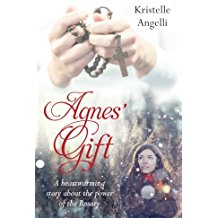 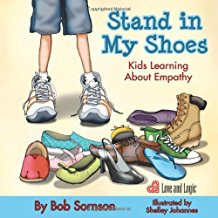 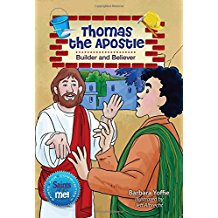 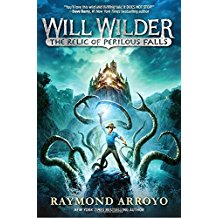 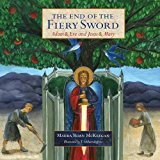 Agnes’ Gift: A heartwarming story about the Power of the Rosaryby Kristelle AngelaA Single Beadby Stephanie EngelmanBefore I Sleep I Say Thank Youby Carol G. EksterBut It’s Not My Fault by Julia CookBye-Bye, Bullyby J.S. JacksonDocat: Catholic Social Teaching for YouthBy Richard MeuserFrancisco and the Hidden Jesus: A True Story (Fatima)by Marygrace Rose FranzGenius Under Constructionby Marilee HaynesI Forgive You: Love We Can Hear, Ask For, and GiveBy Nicole LataifJacinta Sacrifices for Sinners: A True Story (Fatima)by MaryGrace FranzLittle Boys Bible Storybook for Mothers and Sonsby Carolyn LarsenLove Is All Around North Carolinaby Wendi SilvanoLucia and Our Lady’s Rosary: A True Story (Fatima)by Marygrace Rose FranzPope Francis Takes the Bus, and Other Unexpected StoriesBy Rosario CarelloSearch for the Hidden Garden: A Discovery with Saint Thereseby Sherry Weaver SmithStand in My Shoes: Kids Learning About Empathyby Robert SornsonThank You, God, For DaddyBy Amy ParkerThank You, God, For MommyBy Amy ParkerThe Catholic Faith from A to ZBy Sophie de MullenheimThe End of the Fiery Sword: Adam & Eve and Jesus & Maryby Maura McKeeganThe Gift of the Christmas Cookie: Sharing the True Meaning of Jesus’ BirthBy Dandi MachallThe Little Flower: A Parable of Saint Therese of LisieuxBy Becky ArganbrightThe Wolf and the Shield: An Adventure with St. Patrickby Sherry Weaver SmithThe Works of Mercy Explainedby Silvia VecchiniThomas the Apostle: Builder and Believer (Saints and Me Series)by Barbara YoffieWill Wilder: The Relic of the Perilous Fallsby Raymond ArroyoA Case for ChristChristmas of Many ColorsEucharist ( Bishop Robert Barron)Heaven SentLead Kindly Light: The Life and Message of Blessed John Henry NewmanMary of NazarethRisenSaint Nicholas: The Real StoryThe Courageous Heart of Irena SendlerThe Francis EffectThrough the ShadowlandsTo Joey With LoveVeggie Tales: A Snoodle’s Tale—JuvenileVeggie Tales: Growing Confident Kids—JuvenileVeggie Tales: King George and the Ducky—JuvenileVeggie Tales: Merry Larry and the True Light of Christmas—Juvenile